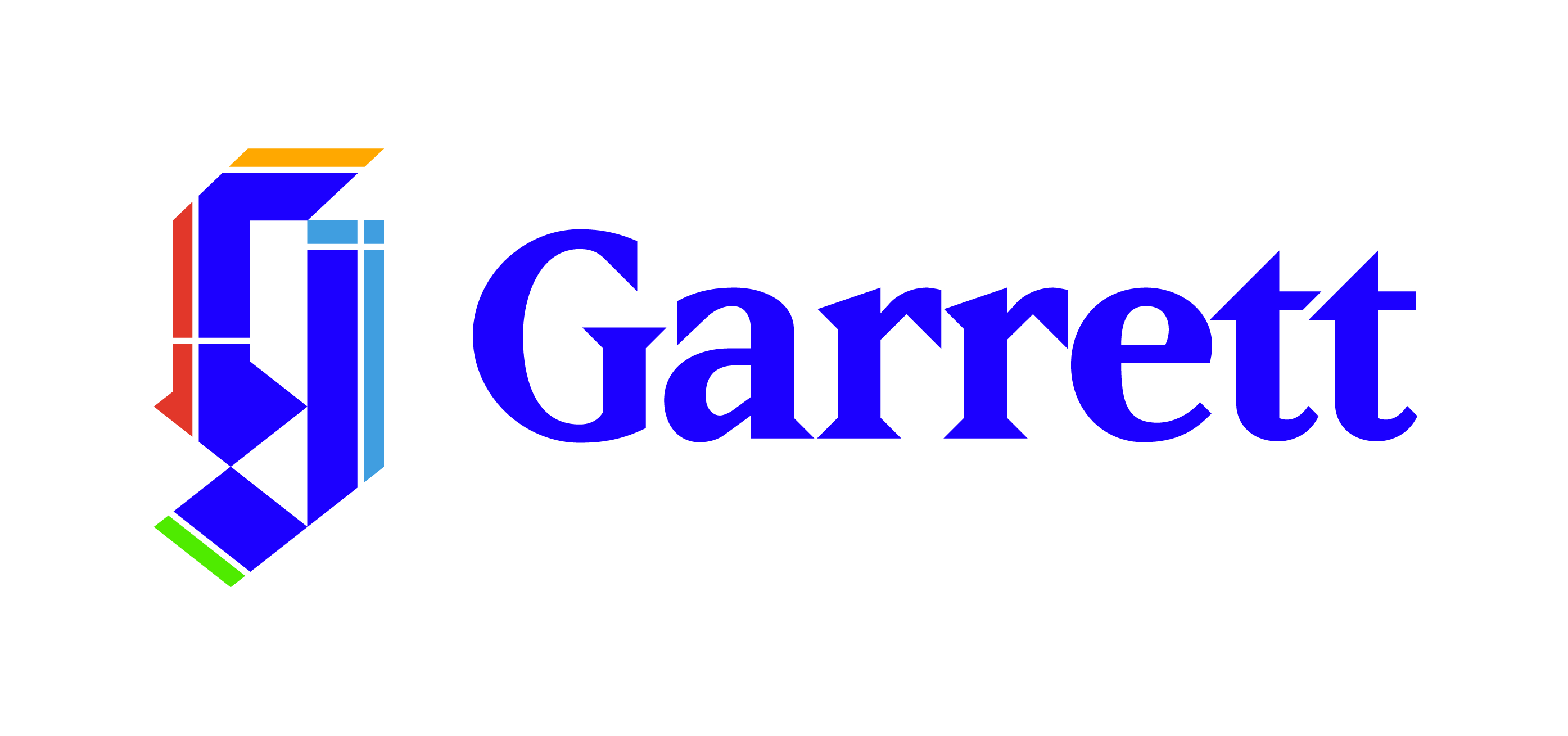 	Petition Form		Registration Services 847.866.3905 | registrar@garrett.edu | 2121 Sheridan Road | Evanston, Illinois 60201 | 800.SEMINARY| www.garrett.eduStudents may petition the Director of Registration Services/Registrar or the Academic Dean when circumstances require special exceptions to the academic handbook’s policies and regulations. Check with the Registrar for which signatures are needed for any specific request.  The denied or approved petition is mailed to the student with copies filed in the student's folder in the registrar's office.Appeals to the petition decision should be directed first to the Academic Dean.										student’s signatureTyping name in signature field and sending from garrett.edu e-mail address constitutes signature.Signaturesadvisor’s signatureCourse instructor or Faculty representing the field and in support of the petitionRegistrar and/or Academic DeanOther  v. FA2324Student ID# Student ID# Date NameDegreeRequest:      Request:      Request:      Request:      Reasons for requestReasons for requestReasons for requestReasons for requestAdvisor Support petition? Yes              No If no, the reason is      faculty’s signaturefaculty’s signaturefield representedFaculty comments:      Faculty comments:      Faculty comments:      Faculty comments:      Faculty comments:      Director of degree program (when required)Director of degree program (when required)Comments:      Comments:      Comments:      Comments:      Comments:      Granted     DeniedDatesignatureGranted     DeniedDatesignature